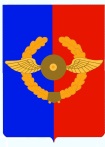 Российская ФедерацияИркутская областьУсольское районное муниципальное образованиеА Д М И Н И С Т Р А Ц И ЯГородского поселенияСреднинского муниципального образованияПОСТАНОВЛЕНИЕОт  19.11.2015г.                               п. Средний                                            № 71Об утверждении стоимости услуг по погребению согласно гарантированному перечню.                     Руководствуясь ст.ст.14, 17 Федерального закона от 06.10.2003 г. № 131-ФЗ «Об общих принципах организации местного самоуправления в Российской Федерации», статьей 9 Федерального закона от 12.01.1996 г.      №  8-ФЗ «О погребении и похоронном деле», постановлением Правительства Российской Федерации от 12.10.2010 г. № 813 «О сроках индексации предельного размера стоимости услуг, предоставляемых согласно гарантированному перечню услуг по погребению, подлежащей возмещению специализированной службе по вопросам похоронного дела, а также предельного размера социального пособия на погребение»,    ст. ст. 22, 47 Устава городского поселения Среднинского муниципального образования, администрация городского поселения Среднинского муниципального образованияП О С Т А Н О В Л Я Е Т: 1. Установить на 2016 год территории городского поселения Среднинского муниципального образования стоимость услуг по погребению согласно гарантированному перечню (приложение).2. Специалисту делопроизводителю (О.А. Сопленковой) опубликовать данное постановление в средствах массовой информации и разместить на официальном сайте администрации городского поселения Среднинского муниципального образования в сети «Интернет».         3 . Контроль за исполнением данного постановления оставляю за собой.Глава городского поселения Среднинского муниципального образования                                                         В.Д.Барчуков
                                Приложение № 1                                                          к постановлению администрации                                                                     городского поселения Среднинского                                                      муниципального образования                                                                     от 19.11.2015г. № 71 Стоимость услуг по погребению согласно гарантированному перечнюГлава городского поселения Среднинского муниципального образования                                                         В.Д.Барчуков
№ п/пНаименование услугиПеречень работ, требование к качествуСтоимость, руб1Оформление документовОформление медицинского заключения о смерти, свидетельства о смерти, справки для получения пособия на погребениебесплатно2Предоставление и доставка гроба и других предметов, необходимых для погребенияИзготовление гроба деревянного строганного, доставка гроба в морг1802,453Перевозка тела умершего на кладбищеПредоставление автокатафалка для перевозки тела умершего на кладбище198,214Погребение, в т.ч.4332,084.1Изготовление могилыРасчистка и разметка места для рытья могилы, рытье и зачистка могилы вручную3820,454.2ЗахоронениеЗабивка крышки гроба и опускание в могилу. Засыпка могилы и устройство надмогильного холма, установка регистрационной таблички (по необходимости)511,63Общая стоимость услуг по погребению с учетом районного коэффициента6332,74